ANEXO III – TERMO DE ANUÊNCIA DO SERVIDOR RESPONSÁVEL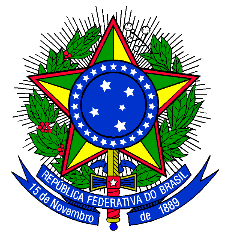 MINISTÉRIO DA EDUCAÇÃOSECRETARIA DE EDUCAÇÃO PROFISSIONAL E TECNOLÓGICAINSTITUTO FEDERAL DE EDUCAÇÃO, CIÊNCIA E TECNOLOGIA DO SUL DE MINAS GERAISCAMPUS INCONFIDENTES“TERMO DE ANUÊNCIA – SERVIDOR RESPONSÁVEL”Declaro minha irrestrita ANUÊNCIA à execução das atividades descritas no Edital nº 51/2021, declarando que este será executado cumprindo prazos e apresentando toda a documentação exigida no presente Edital. Assim, por ser verdade, assino eletronicamente o presente termo para os devidos fins de direito.____________________________Servidor ResponsávelInconfidentes/MG, ___ de ______________ de 2021.